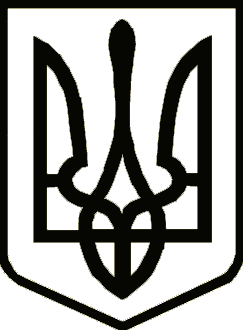 ІЧНЯНСЬКА МІСЬКА РАДА(Тридцять друга сесія восьмого скликання)Р І Ш Е Н Н Я22грудня 2023 року     	          № 858–VIIІм. ІчняПро затвердження структури Комунальногозакладу «Ічнянський територіальний центрсоціального обслуговування (надання соціальних послуг)»Ічнянської  міської ради Відповідно до статті 25 Закону України «Про місцеве самоврядування в Україні», з  метою забезпечення здійснення Ічнянською міською радою і її органами визначених законом повноважень, міська рада ВИРІШИЛА:       1. Затвердити структуру Комунального закладу «Ічнянський територіальний центр соціального обслуговування (надання соціальних послуг)» Ічнянської міської ради в новій редакції (додаток 1).        2.  Фінансовому управлінню Ічнянської міської ради щорічно  передбачати видатки на утримання Комунального закладу «Ічнянський територіальний центр соціального обслуговування (надання соціальних послуг)» Ічнянської міської ради.       3. Рішення двадцять шостої (позачергової)  сесії восьмого скликання Ічнянської міської ради  «Про затвердження структури Комунального закладу «Ічнянський територіальний центр соціального обслуговування (надання соціальних послуг)»  Ічнянської міської ради від 11 квітня 2023 року №719-VIII вважати таким, що втратило чинність.      4.  Контроль за виконанням рішення покласти на  постійну комісію міської ради з гуманітарних питань та соціальної  політики.Міський голова                                                                  	  Олена БУТУРЛИМДодатокдо рішення тридцять другої сесії Ічнянської міської ради восьмого скликаннявід 22 грудня 2023 року №858-VIIIСТРУКТУРАКомунального закладу «Ічнянський територіальний центр соціального обслуговування ( надання соціальних послуг )» Ічнянської міської ради           в кількості 93 одиниціМіський голова					                         	Олена БУТУРЛИМ№З/ПНазва структурного підрозділуКількість штатних посад (одиниць) 1231.Апарат територіального центру1.1.Директор11.2.Заступник директора11.3.Головний бухгалтер11.4.Бухгалтер 11.5.Інспектор з кадрів11.6.Психолог0,51.7.Прибиральник службових приміщень11.8.Опалювач1Всього7,52.Відділення соціальної  допомоги  вдома2.1.Завідувач відділення 12.2.Фахівець із соціальної допомоги вдома 12.3.Соціальний працівник 12.4.Соціальні  робітники 54Всього573.Відділення організації надання адресної  натуральної та грошової  допомоги3.1.Завідувач відділення 13.2.Фахівець із соціальної роботи13.3.Робітник    з комплексного обслуговування й ремонту будинків53.4.Швачка13.5.Перукар0,53.6.Соціальний робітник13.7.Водій автотранспортних засобів1Всього10,54. Відділення стаціонарного догляду для постійного або тимчасового проживання4.1.Завідувач відділення14.2.Соціальний працівник 0,54.3.Молодша медична сестра з догляду за хворими4,54.4.Сестра  медична14.5.Сестра - господиня0,54.6.Кухар24.7.Підсобний робітник1,54.8.Опалювач 24.9.Машиніст із прання та ремонту спецодягу 0,55.0.Молодша медична сестра (санітарка-ванниця)1                                         Всього14,55.Відділення денного перебування5.1.Завідувач відділення15.2.Соціальний працівник15.3.Організатор культурно-дозвіллєвої діяльності0,55.4.Медична сестра1Всього3,5Всього93